ПОЯСНЮВАЛЬНА ЗАПИСКАдо  проєкту рішення виконавчого комітету Савранської селищної ради«Про схвалення Прогнозу бюджету Савранської селищної  ради на 2022-2024  роки»                                            Вступ  Розділ І.  Загальна частина             Прогноз бюджету Савранської селищної ради на 2022 та 2024 роки  розроблено на основі положень Бюджетного кодексу України, Податкового кодексу України, Бюджетної декларації на 2022—2024 роки, схваленої постановою Кабінету Міністрів України від 31.05.2021 № 458, Формування бюджету Савранської селищної ради на 2022 рік здійснювалось з урахуванням  вимог Бюджетного,  Податкового кодексів України, положень програми діяльності Кабінету Міністрів України,  проєкту Закону України «Про Державний бюджет України на 2021 рік»,  Законів України «Про місцеве самоврядування в Україні» ,  «Про внесення змін до Бюджетного кодексу України» та інших законодавчих актів, що стосуються місцевих бюджетів та міжбюджетних відносин, макропоказники економічного і соціального розвитку України на 2021 – 2023 роки, схвалені постановою Кабінету Міністрів України  від   29 липня 2020 року № 671 «Про схвалення Прогнозу економічного і соціального розвитку України на 2021-2023 роки», Програми соціально - економічного розвитку Савранської селищної ради на 2021-2023 роки, а також реалізації реформ у галузі освіти, охорони здоров’я,  інших нормативно-правових актів України, що регулюють бюджетний процес та повноваження суб’єктів бюджетних правовідносин на рівні місцевих бюджетів.    При визначені доходів на 2022 рік було враховано статистичні показники, які використовуються при розрахунку прогнозних надходжень податків та зборів, показники економічного і соціального розвитку району за 2020 рік, очікувані показники 2021 року та прогнозні на 2022 рік, а також фактичне виконання дохідної частини бюджету за результатами 2019 – 2020 років у порівняних умовах.             Прогноз включає індикативні прогнозні показники бюджету Савранської селищної ради за основними видами доходів, видатків, кредитування, фінансування, місцевого боргу та місцевих гарантій, показників бюджету розвитку, інвестиційних проектів, взаємовідносин бюджету громади з Державним та іншими місцевими бюджетами на середньострокову перспективу. Прогноз, ґрунтується на принципі збалансованості бюджету, підвищує результативність та ефективність витрачання бюджетних коштів, посилює бюджетну дисципліну, спрямовує фінансові ресурси на реалізацію пріоритетних соціальних напрямків та завдань для забезпечення динамічного і збалансованого розвитку громади.Розділ ІІ.  Показники соціально-економічного розвитку селищної радиза I півріччя 2021 рокуВідповідно до вимог чинного законодавства Савранська селищна рада набула повноважень на території колишнього Савранського району. На даний час проведено реорганізацію сільських рад  шляхом приєднання до Савранської селищної ради. Погоджено припинення та прийняття у комунальну власність Савранської селищної ради юридичних осіб – Савранської районної державної адміністрації  та їх майна. В результаті вжитих заходів змінилася  структура ради, зросла чисельність працівників, зросли видатки на утримання працівників та майна. Незабезпеченість бюджету селищної ради на оплату праці апарату та структурних підрозділів на початок року становив майже 9,0 млн. гривен. Станом на 01.07.2021 року 2045,4 грн..Проведено процес оптимізації штату соціальних закладів та установ громади. Програму соціально-економічного та культурного розвитку на 2021 рік не затверджено, в зв’язку з дефіцитом бюджету.Основні напрямки роботи селищної ради в звітному періоді:Капітальний та поточний ремонт автодоріг, капітальний та поточний ремонт тротуарів, капітальний та поточний ремонт мережі зовнішнього освітлення, поточний ремонт системи водопостачання, санітарне чищення селища, розчищення та озеленення території, а також проведення соціально-економічних, організаційно-правових та екологічних заходів з покращання санітарного стану та інше.В звітному періоді поточного року замовлено проектну документацію, яка пройшла експертизу:На об’єкти:- Капітальний ремонт. Благоустрій території в смт Саврань Савранської селищної ради Подільського району  Одеської області, здійснюється за рахунок Обласного бюджету на загальну суму 14499,0 грн..- Капітальний ремонт. Благоустрій території в с. Бакша Савранської селищної ради Подільського району  Одеської області, здійснюється за рахунок Обласного бюджету на загальну суму 14499,0 грн...Капітальний ремонт. Благоустрій території в с. Дубинове Савранської селищної ради Подільського району  Одеської області, здійснюється за рахунок Обласного бюджету на загальну суму 14499,0 грн...Капітальний ремонт. Благоустрій території в с. Слюсарево та с. Гетьманівка Бакша Савранської селищної ради Подільського району  Одеської області, здійснюється за рахунок Обласного бюджету на загальну суму 14499,0 грн..В звітному періоді,   силами працівників благоустрою та апарату селищної ради проведено ямковий ремонт покриття ділянки   доріг в смт. Саврань по вул..Соборна та вул. Цетральна. Оплата за електроенергію зовнішнього освітлення 202,2 тис. грн;Субвенція ВУЖКГ – при плані 240,6 тис. грн.., профінансовано 161,2 тис грн..- на покриття різниці в тарифах;- на придбання глибинних насосів;- на спецводокоритстування;Проведено санітарне очищення селища, ліквідація стихійних сміттєзвалищ, в т.ч.. з прибережної зони  р. Савранка в р-ні «Опусту», р. Південний Буг, вивезення твердих побутових відходів, сміття, в т.ч. від населення.   На оплату послуг в сфері благоустрою по утриманню майна комунальної власності та наведення належного санітарного стану витрачено – 54,6 тис. грн.. В т.ч..          Автотранспортні послуги,зачистка узбіччя доріг, завезення піску, грунту          для    упорядкування кладовищ №1, №2, №3 в смт Саврань,кладовища          с. Гетьманівка, на облаштування зеленої зони центральних вулиць           селища (Послуги  машин та екскаватора), ремонт водогонів,          упорядкування сміттєзвалища, послуги «маніту», перевезення щебеню,           виготовлення проектної документації, тощо.На придбання матеріалів та інвентарю на благоустрій та утримання майна комунальної власності – 251,9 тис. грн.. В т.ч. на:ПММ (Дизельне пальне, Бензин), різного виду мастильні засоби, запчастини до трактора, електрообладнання, елементи електронних схем ( реле, кабель і т.д.), будівельні та конструкційні матеріали, частини до світильників та освітлювального обладнання (різні види ламп, патрони і.т.д.), спеціальний робочий одя, косарки (Бензотример), запчастини  до косарки (Бензотримера),           леска до косарки (Бензотримера), матеріали для забезпечення виконання обов’язків, працівниками  благоустрою. в т.ч.-   на відновлення належного вигляду пам’ятників та обелісків;-   на забезпечення належного санітарного стану на кладовищах в  смт     Саврань та с. Гетьманівка; -  на ремонт  та фарбування  автобусних  зупинок, лавок в парку відпочинку     та багато інших ремонтів та робіт, які були виконані на різних об’єктах    благоустрою.-  на придбання інвентарю та інструментів для прибирання, чищення,    загрузки,  розгрузки твердих побутових відходів; -  на зачистку території від дикоростучих чагарників з узбіччя вулиць смт     Саврань та в парку відпочинку;-  на косіння бур’янів та газонної трави;-  на ремонт  та  фарбування в’їздних  знаків ;   -  на ремонт  лавок  та фарбування огорожі біля  Будинку побуту;-  на ремонт  лавок  та паркану в  парку відпочинку в  смт Саврань; -  на придбання  інструментів;-  інше.Всі заходи по благоустрою населеного пункту проведено за рахунок місцевого бюджету селищної ради та на належному рівні.    Житлово комунальне господарство - КП «Савранський ВУЖКГ»1.Водопостачання:Робота КП «Савранський ВУЖКГ» спрямована на забезпечення населення, підприємств та організацій селища   питною водою, надання послуг по вивезенню  рідких побутових відходів, твердих відходів, наведення санітарного порядку на вулицях та кладовищах, наданню ритуальних послуг.Утримання мережі водопостачання в рамках Програми реформування і розвитку систем водопостачання смт Саврань по Савранському ВУЖКГ здійснюється за рахунок коштів ВУЖКГ від господарської діяльності та субвенції селищної ради. Водопостачання смт Саврань по Савранському ВУЖКГ забезпечують  8  артсвердловин і  башт  Рожновського.Протяжність  водогінної  мережі  по  смт.  Саврань 38,0 км..В поточному році   подано у систему водозабезпечення  9,0 тис м3 води на загальну суму 205,3 тис. грн.; послуги по санощищенню на загальну суму 27,6 тис. грн, надано ритуальних послуг на суму 11,4 тис.грн.. Інші ( самохвал, екскаватор) 28,9 тис. грн..За звітний період     було  ліквідовано 13 поривів  водогону, встановлено 42 лічильників  обліку холодної води. Населенню нараховано до сплати за житлово-комунальні послуги 171,7 тис.грн, сплачено 155,2 тис.грн, рівень сплати спочатку року становить  90,4%.Заборгованість населення станом на 29.07.2021 року становить 16,5 тис. грн.За рахунок коштів Савранської селищної ради здійснюється збір сміття по всіх вулицях територіальної громади.Організаційне, інформаційно- аналітичне та матеріально-технічне забезпечення діяльності селищної ради, забезпечено в рамках видатків та річного плану закупівель Соціальна підтримка населення. Надано допомогу грошову допомогу учасникам АТО – 12,0 тис.грн..; В поточному році в соціальній сфері, також  було забезпечено реалізацію політики держави.Забезпечено фінансування :- Підвезення школярів з с. Гетьманівка, с. Ковбасова  Поляна та    віддалених куточків селища до школи і по закінченню навчання назад   додому ;- Підвіз харчів до філіалу ДНЗ Веселка»;- Придбання продуктів харчування ДНЗ «Веселка»;- Придбання продуктів дитячий садочок с. Гетьманівка ;- Надано  допомогу на лікування дітям, які потребують постійної медичної допомоги. Фізкультура і спорт- Забезпечено участь команди селищної ради в спортивних змаганнях.    А саме:- Турнір з Міні – футболу Футзал.- Турнір з Волейболу кубок вшанування пам'яті Бадіченка С.- Футбольний турнір на території с. Кам’яне – кубок Василя Химича і Ігоря   Рудковського.  ( Команда «Прибужець» Савранської селищної ради фінансується та   забезпечується всім необхідним за рахунок бюджету Саранської селищної   ради. Розмір фінансування корегувався та  погоджувався сесією селищної   ради).  В поточному році на організацію і проведення спортивних змагань витрачено    витрачено 69,4 тис. грн.., В т.ч.            - Зарплата інструктора 53,6 тис. грн.., нарахування 11,8 тис. грн..            -  4,0 тис. грн.. придбання для команд кубків   та призів за участь у                змаганнях;            - Придбано футбольну форму – 15,5 тис. грн..            - Придбано м’ячі 14,0 тис. грн..Земельні питання.У сфері регулювання земельних відносин є ще невирішене питання, це ухилення від укладання договорів оренди та внесення плати (орендної плати) за користування земельними ділянками.Перевірки, суб’єктів господарської діяльності, які ухиляються від укладання договорів оренди та внесення плати тривають.Охорона навколишнього природного середовища селищної ради.В сфері «Охорона навколишнього природного середовища» по всій території ради проводились заходи по видаленню сухостійних –  фаутних дерев та їх відновленню - озелененню території.  (Видалено дикоростучі чагарники, проведено викошування бур’янів по обочинах доріг, в парку відпочинку, викошування трав на газонах обабіч центральних доріг). Також значно зменшено території стихійних сміттєзвалищ, але на сьогодні це ще актуальне питання, яке потребує значних коштів та роботи механізмів. З метою подолання дитячої безпритульності, бездоглядності та запобігання сирітству, створення умов для всебічного розвитку і виховання дітей з залученням соціальних служб та поліції систематично здійснює соціальні інспектування  та соціальний супровід кризових сімей та сімей, діти яких проживають в складних життєвих обставинах. За даними звітного періоду на території ради рахується 54 сім’ї в яких виховується 3(троє)  і більше дітей, одинокі татусі – виховують 3 (трьох) дітей, одинокі матерів – 110, дітей інвалідів -24 дітей, дітей сиріт – 5, дітей позбавлених батьківського піклування – 5.III  Загальні показники бюджетуГоловна ціль бюджетної політики на 2022 -2024  роки - забезпечення позитивних структурних зрушень у дохідній частині селищного бюджету для збільшення обсягів доходів, нарощування позитивного потенціалу, створення привабливого інвестиційного клімату на території Савранської селищної ради. Дохідна частина на 2022 рік сформована з урахуванням вимог чинного Податкового та Бюджетного кодексів України, інших законодавчих актів, що впливають на показники селищного бюджету та міжбюджетних трансфертів. Прогноз дохідної частини селищного бюджету на 2022 рік визначений з урахуванням статистичних показників, які використовуються при розрахунку прогнозних надходжень податків та зборів, зокрема за 2020 рік, очікуваних макропоказників економічного і соціального розвитку за 2021 рік та прогнозних даних на 2022 рік; фактичного виконання дохідної частини зведеного бюджету за результатами 2020року; очікуваних надходжень поточного року; змін до бюджетного та податкового законодавств.Відповідно до статті 13 Бюджетного кодексу України дохідна частина селищного бюджету складається із загального та спеціального фондів, а також трансфертів з державного та обласного бюджету. (Додаток 1).Розрахунковий обсяг доходів загального та спеціального фондів селищного бюджету на 2022 рік з урахуванням трансфертів планується в сумі 158114,7 тис.грн, а саме: (тис.грн.)Динаміка надходжень до селищного бюджету у 2020-2022 роках, гривень   Розрахунковий обсяг доходів селищного бюджету на 2022 рік:  без урахування трансфертів становить 76325,2 тис.грн, в т.ч.:                     по загальному фонду  68258,2– тис.грн.              по спеціальному фонду  - 8067,0тис.грн. з урахуванням трансфертів становить 158114,7тис.грн. в т.ч.:                      по загальному фонду 150047,7–  тис.грн.                    по спеціальному фонду 8067,0 – тис.грн. Савранською селищною радою відповідно до норм чинного податкового та бюджетного законодавства, Закону України "Про місцеве самоврядування в Україні", були прийняті наступні рішення щодо надання пільг на 2022 рік:- № 558-VIII від 26.06.2020р. "Про встановлення ставок та пільг із сплати земельного податку на 2021 рік на території  Савранської селищної ради"  Додатком 2 до даного рішення визначений перелік пільг для фізичних та юридичних осіб, наданих відповідно до пункту 284.1 статті 284 Податкового кодексу України № 2755 від 02.12.2010 року із змінами і доповненнями, із сплати земельного податку. Пільгові категорії:- органи державної влади, органи місцевого самоврядування;- органи прокуратури, суду, поліції, ДСНС;- Збройні Сили України, Державна прикордонна служба України та інші військові формування, утворені відповідно до законів України;- державні заклади, установи та організації, що повністю утримуються за рахунок коштів державного, місцевого бюджетів.      Пільги встановлюються на 2022 рік та вводяться в дію з 01 січня 2021 рокуАдміністративно-територіальна одиниця, на  яку поширюється дія рішення органу місцевого самоврядування:   Пільги закладам освіти, охорони здоров'я, соціального захисту, фізкультури та спорту передбачені підпунктом 282.1 статті 282 Податкового кодексу України.          Пільги для фізичних та юридичних осіб, наданих відповідно до підпункту 266.4.2 пункту 266.4 статті 266 Податкового кодексу України № 2755 від 02.12.2010 року із змінами і доповненнями , із сплати податку на нерухоме майно, відмінне від земельної ділянки1Пільги встановлюються на 2022 рік та вводяться в дію з 01 січня 2022 рокуIV Показники доходів бюджетуЗАГАЛЬНИЙ ФОНДПодаток на доходи фізичних осібОсновним бюджетоутворюючим джерелом надходжень загального фонду є податок та збір на доходи фізичних осіб – 33415,1 тис.грн., питома вага якого в загальному обсязі доходів складає 48,9 %, до очікуваних надходжень 2021 року приріст складає 10,9 %. (Додаток2 ).Розрахунок прогнозу надходжень податку на доходи фізичних осіб на 2022 рік здійснений з урахуванням прогнозного обсягу фонду оплати праці, рівня середньої заробітної плати та діючих ставок оподаткування доходів фізичних осіб, рівня мінімальної заробітної плати та прожиткового мінімуму доходів громадян, передбачених нормами Податкового кодексу, враховуючи останні законодавчі зміни, та проєкт Закону України «Про Державний бюджет України на 2021 рік».Відповідно до норм Податкового кодексу основним показником для розрахунку прогнозних надходжень податку та збору на доходи фізичних осіб виступає показник витрат на оплату праці (ВОП), який включає в себе:фонд оплати праці найманих працівників, грошового забезпечення військовослужбовців та за цивільно-правовими договорами (ФОП);допомога по тимчасовій непрацездатності, що виплачується за рахунок фондів загальнообов’язкового державного соціального страхування;винагорода за цивільно-правовими договорами;база та діючі ставки оподаткування доходів фізичних осіб, передбачені нормами Податкового кодексу, враховуючи останні законодавчі зміни.Основні чинники, які вплинуть на надходження податку на доходи фізичних осіб:застосування єдиної ставки (18%) оподаткування доходів фізичних осіб (крім доходів у вигляді дивідендів по акціях та корпоративних правах, нарахованих резидентами - платниками податку на прибуток підприємств, які оподатковуються за ставкою 5 %);підвищення мінімальної заробітної плати та прожиткового мінімуму;зниження податкового навантаження громадян, за рахунок надання податкової соціальної пільги на рівні 50% прожиткового мінімуму для працездатних осіб для будь-якого платника податку, за умови, що дохід не перевищує 1,4 прожиткового мінімуму для працездатних осіб;легалізація виплати заробітної плати  та інше.Основним фактором, який вплине на збільшення прогнозних обсягів податку на доходи фізичних осіб є підвищення мінімальної заробітної плати  до  6 500  гривень з 1 грудня 2021 року (+8,3 % до попереднього року), відповідно до проєкту Закону України «Про Державний бюджет України на 2021 рік».Крім того, існують резерви щодо надходження податку:залучення фізичних осіб до декларування та сплати податку;проведення звірки з центром зайнятості інформації про виплачені доходи та відомостей про всіх працівників, з якими укладені трудові угоди, а також повноти реєстрації трудових угод по працівниках, яким виплачувались доходи. При прогнозуванні враховано знижуючі фактори ПДФО  на 2022 рік:     - податкова соціальна пільга розрахована виходячи з мінімальної зарплати урозмірі 6500,0 грн., на місяць (на початок 2022 р.) та граничного розміру доходу в сумі 3180,0 грн, який дає право на отримання пільги та визначено в сумі 753,0 тис.грн.         -  ПДФО, що підлягає поверненню платнику у зв»язку з нарахуванням податкової знижки на 2022 рік, розрахований в сумі 90,0 тис.грн.(Додаток 3 )         З урахуванням перелічених факторів прогнозний обсяг податку з доходів фізичних осіб на 2022 рік до селищного бюджету розраховано по контингенту у сумі 55691,8 тис.грн. У 2022 році до  бюджету селищної ради  надходить ПДФО 60% що складає 33415,1 тис.грн..  Зростання прогнозної суми ПДФО на 2022 рік становить до очікуваних надходжень 110,9%  (очікувані надходження у 2021 році 30136,1 тис.грн).    Податок та збір на доходи фізичних осіб розраховано по підкодах  ( Додаток 4)Податок та збір на ДФО ,що сплачується податковими агентами із доходів платника податку у вигляді заробітної плати  складає 26000 тис.грн     ПДФО із доходів платника податку інших ніж заробітна плата (з земельних паїв) визначена на підставі інформації   про загальну кількість укладених договорів оренди власників земельних часток та фактичних надходжень за  2021 рік. Прогнозний обсяг на 2022 рік розраховано у сумі 5515,1 тис. грн.   ПДФО з військовослужбовців визначено у сумі 650,0 тис. грн., що відповідає очікуваним надходженням за 2021 рік та враховано те,що з березня 2021 року до бюджету Савранської селищної ради не надходить даний податок від сектору поліцейської діяльності№2, відокремленого підрозділу №1 Подільського РУП ГУНП.    ПДФО від фізичних осіб за результатами річного декларування визначено за результатами фактичних надходжень   2020 року  та становлять 1250,0 тис. грн..   Місцеві податки і збори.       Рішенням Савранської селищної ради від 24.06.2021 р. №556-VІІ,  №557-VІІI /1, №558-VIII,  №559- VIII,  №560- VIII,  №561- VIII,№562 - VIII встановлено на території Савранської селищної ради такі місцеві податки і збори :місцеві податки :податок на майно (в частині плати за землю, транспортного податку та податку на нерухоме майно, відмінне від земельної ділянки);єдиний податок.місцеві збори :  туристичний збір.          Податок на майно (18010000) є другим вагомим податком наповнення бюджету.      В структурі податку на майно найбільшу питому вагу займає плата за землю, а саме 97%.Плата за землю (18010500, 18010600, 18010700, 18010900)         Ставки та пільги зі сплати орендної плати за землю, земельного податку на 2020 рік   на території  Савранської селищної ради затверджені рішенням Савранської селищної ради  від 24.06.2021р. №558-VІІI та від 24.06.2020р.     №560-VIII.        Плата за землю розраховано у сумі 15105,4 тис.грн., (Додаток №5) на 2022 р. розраховано  виходячи із базових надходжень 2019-2020 р. та з урахуванням очікуваних надходжень 2021 року. Прогноз на 2022 рік більше очікуваних надходжень 2021 року  на 2755 тис. грн. за рахунок  збільшення ставок : по земельному податку на комерційні землі (з 1,0 до 3,0%) ; по земельному податку на землі житлової забудови -присадибна ділянка ( з 0,03 до 0,05%); за земельні ділянки одноосібників заземельні частки ( паї)  (з 0,3 до1%),   За земельні ділянки для ведення особистого селянського господарства ( городи) (з 0,3 до 1%),Орендна плата за землі комерційного призначення ( з 5,5 до 7%) у відсотках до нормативно грошової оцінки землі.        Податок на нерухоме майно, відмінне від земельної ділянки (18010100, 18010200, 18010300, 18010400) розраховано  на 2022 рік в обсязі  304.5 тис.грн., що на 120.7%  (+52.3 тис. грн.)  більше очікуваних надходжень за 2021 рік. ( Додаток №6)  виходячи із базових надходжень 2019-2020 роки та з урахуванням очікуваних надходжень 2021року.        При розрахунку враховано :- для фізичних осіб податок на нерухоме майно, відмінне від земельної ділянки, у  2022 році буде обраховуватись від мінімальної заробітної плати станом на 01.01.2021 р. в розмірі 6,0 тис.грн., ( в 2021 році обраховувався з мінімальної заробітної плати 5,0 тис.грн) оскільки вони сплачують податок за попередній бюджетний період.        Ставки  та пільги зі сплати податку на нерухоме майно, відмінне від земельної ділянки, на території Савранської селищної ради  встановлені рішенням Савранської селищної ради  від 24.06.2020 року № 559 - VIII.                 Структура податку на нерухоме майно на 2022 рік     Єдиний податок (18050300, 18050400, 18050500) заплановано в розмірі 16065.6 тис. грн., що на 102% більше очікуваних надходжень 2021 р.     При розрахунку було враховано підвищення мінімальної заробітної плати та прожиткового мінімуму станом на 1 січня планового року.    Рішенням Савранської селищної ради від 24.06.2020 р. № 557-VІII встановлені такі ставки єдиного податку : Структура єдиного податку на 2022 рікРозрахунок  єдиного податку (Додаток №7) на 2022 р. здійснено з урахуванням динаміки находжень за попередні роки, надходжень поточного року, враховані ставки податку прийняті рішенням сесії. Показник єдиного податку до бюджету на 2022 рік  більше очікуваних надходжень 2021 р. на 320,0 тис.грн. Збільшення зумовлено збільшенням ставки по єдиному податку з фізичних осіб, збільшенням мінімальної заробітної платиАкцизний податок (14000000) на 2022 рік визначено у сумі  2600,0 тис. грн.Структура надходжень акцизного податку.       Рішенням Савранської селищної ради від 24.06.2020 р. №556 -VІII встановлені такі ставки акцизного податку :           Враховано доповнення розділу VI «Прикінцеві та перехідні положення» Бюджетного кодексу України пунктом 43-2 такого змісту:«Установити, що у 2022 році, як виняток з положень пунктів 7 і 8 частини другої статті 29 цього Кодексу, 13,44 відсотка акцизного податку з виробленого в Україні пального та 13,44 відсотка акцизного податку з ввезеного на митну територію України пального у порядку, визначеному Кабінетом Міністрів України, зараховуються до бюджетів місцевого самоврядування автоматично.Транспортний податок (18011100)  на 2022 рік визначено в сумі 125,0 тис.грн.    Рішенням Савранської селищної ради від 24.06.2020 р. № 561-VІII встановлені такі транспортного податку : Частина чистого прибутку (21010300) розраховано на рівні очікуваних надходжень 2021 року в сумі 0,8 тис.грн. Платником даного виду податку є Савранське ВУЖКГ.        Доходи спеціального фонду бюджету Савранської селищної ради на 2022 рік визначені у сумі 8067,0 тис.грн., що більше очікуваних надходжень  2021 р. на 3114,2 тис.грн. або на 162,9%. Екологічний податок розраховано у сумі 21,0 тис. грн., що становить 100,0% до очікуваного надходження 2021 року(Додаток №8).   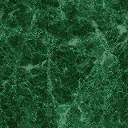           Власні надходження бюджетних установ, на 2022 рік визначено  за розрахунками бюджетних установ у сумі 8046,0 тис.грн.,  що  більше очікуваних надходжень 2021 р. на 163,1%. Збільшення зумовлено  тим, що по відділу освіти планується збільшення плати за харчування в садочках і школах та зміною контингенту та умов надання соціальних послуг  по територіальному центру Савранської селищнох ради.            Розділ V.  Показники фінансування бюджету, показники місцевого бюргу, гарантованого територіальною громадою селища і надання місцевих гарантій        На прогнозні роки кошти, що передаються до бюджету розвитку, відсутні. Відсутні депозити, розміщені в установах банку, та цінні папери. Місцевий борг, як зовнішній, так і внутрішній, за звітний період відсутній та на наступні роки не планується. Обсяг оборотно – касової готівки на всі прогнозні роки складає 500,0 тис. грн. Розділ VІ. Показники видатків бюджету та надання кредитів з бюджету        Під час формування видаткової частини селищного бюджету основним прагненням є досягнення цілей державної політики в межах ресурсних можливостей бюджету, спрямовуючи кошти на заходи відповідно до їх пріоритетності та актуальності, а також з урахуванням ефективності їх використання та можливої економії коштів за діючими бюджетними програмами абр напрямами використання бюджетних коштів.  Видаткова частини селищного бюджету   сформована на основі діючого фінансового та податкового законодавства, виходячи з діючої на 1 серпня 2021 року мережі бюджетних установ, наявних доходних джерел. Розрахунки видаткової частини бюджету здійснено в умовах очікуваного виконання  селищного бюджету за 2021 рік.     Під час формування видаткової частини на 2022 – 2023 роки буде враховано такі показники:     мінімальної заробітної плати:     з 01 сiчня 2022 року – 6500 грн.;     з 01 жовтня 2022 року – 6700 грн.;     з 01 січня 2023 року – 7176 грн.;     з 01 січня 2024 року – 7665 грн.    посадового окладу працівника І тарифного розряду Єдиної тарифної сітки:               з 01 січня 2022 року – в розмірі 2893 грн., з 01 жовтня 2022 року – в розмірі – 2982 грн;              з 01 січня 2023 року – в розмірі 3193 грн.;             з 01 січня 2024 року – в розмірі 3411 грн.        Індекс споживчих цін (грудень до грудня попереднього року , відсотки) за даними Міністерства фінансів України:      Очікуване 2021 р. -108,9      Прогноз 2022 р. – 106,2                     2023 р. - 105,3                     2024 р. – 105,0         В мережі розпорядників бюджетних коштів селищної ради є чотири головних розпорядники – апарат селищної ради, відділ соціального захисту, відділ освіти, фінансовий відділ.       Розрахунки видаткової частини бюджету здійснено з урахуванням змін в мережі, а саме приєднання центру соціальних служб для дітей, сім’ї та молоді з утворенням нової бюджетної установи – центр надання соціальних послуг.       Також розрахунки проводилися, виходячи з штатної чисельності працівників бюджетних установ станом на 01.08.2021 року – 777 шт.од. (станом на 01.01.2021 року – 896 шт.од.).      Забезпечено підвищення фонду заробітної плати та цін на енергоносії.      По галузях фінансовий ресурс селищного бюджету на 2022 рік розподілений наступним чином:державне управління – 17185,3 тис. грн.;освіта – 109866,3 тис. грн.;охорона здоров»я –  2677,4 тис. грн.;соціальний захист – 8867,3 грн.;культура і мистецтво –  5122,1тис. грн.;фізична культура –  1637,8 тис. грн.;видатки, не віднесені до основних груп – 200,0 тис. грн.благоустрій – 4042,4 тис. грн.;економічна діяльність – 449,0 тис. грн.               VII. Бюджет розвитку.             Капітальні видатки селищного бюджету у середньостроковому періоді при розрахунках прогнозу не заплановані. Зміни до бюджету розвитку будуть вноситись під час виконання бюджету на протязі прогнозних років.         VII. Взаємовідносини бюджету з іншими бюджетами Міжбюджетні трансферти, а саме освітня субвенція, медична субвенція та базова дотація враховані на 2022- 2024 роки у розмірі - 73674,1 тис.грн., у т.ч.:освітня субвенція з державного бюджету  61373,0  — тис.грн.;базова дотація  з державного бюджету 19552,6  —  тис.грн.;Також враховано дотацію з місцевих бюджетів на утримання закладів освіти та охорони здоров»я  у сумі  863,9 тис. грн.          IX. Інші положення та показники.                До Типової форми прогнозу місцевого бюджету додаються додатки 1,2,3,6,7,11         Відсутні додатки 4,5,8,9,10,12 з причини відсутності інформації.   Начальник        фінансового управління                                                                       А.Ф.КолеблюкЗагальний фонд 68258,2Спеціальний фонд  (з власними надходженнями бюджетних установ)8067,0Базова дотація з державного бюджету19552,6Освітня субвенція з державного бюджету місцевим бюджетам61373,0Дотація з місцевих бюджетів на утримання закладів освіти та охорони здоров»я863,9Всього селищний бюджет на 2022 рік:158114,7Виконано за  2020 рікОчікуване виконання  у 2021роціПрогноз на 2022 рікВідхилення прогнозу 2022 року  від очікуваного за  2021 рікВідхилення прогнозу 2022 року  від очікуваного за  2021 рікВиконано за  2020 рікОчікуване виконання  у 2021роціПрогноз на 2022 ріку суміу %Всього по бюджету селища (без трансфертів):67030,166396,676325,29928,6114,9Загальний фонд62599,961442,368258,26815,9111,1Спеціальний фонд (з урахуванням власних надходжень)4430,24954,38067,03112,7162,8Група платників, категорія/цільове призначення земельних ділянокРозмір пільги 
(відсотків суми податкового зобов’язання за рік)03.01 Для будівництва та обслуговування будівель органів державної влади та місцевого самоврядування410003.05 Для будівництва та обслуговування будівель закладів культурно- просвітницького обслуговування100 03.14 Для розміщення та постійної діяльності органів ДСНС    10004.07 Для збереження та використання парків - пам’яток садово-паркового мистецтва10008.03 Для іншого історико-культурного призначення100Комунальні підприємства, установи, організації, засносником. яких є Савранська селищна рада 100Група платників, категорія/цільове призначення земельних ділянокРозмір пільги 
(відсотків суми податкового зобов’язання за рік)Для юридичних осіб,  громадських об'єднань, благодійних організацій, релігійних організацій України, статути (положення) яких зареєстровані у встановленому законом порядку, та використовуються для забезпечення діяльності, передбаченої такими статутами (положеннями), на об’єкти житлової та/або нежитлової нерухомості. 100%Для фізичних осіб  на об'єкти нежитлової нерухомості,  які є об'єктом оподаткування в розмірі 100%.  А саме:  - господарські (присадибні) будівлі – допоміжні (нежитлові) приміщення, до яких належать сараї, хліви, гаражі, літні кухні, майстерні, вбиральні, погреби, навіси, котельні, бойлерні, трансформаторні підстанції, що перебувають у власності громадян.100%Єдиний податокСтавки податку (у відсотках)Для платників першої групи встановлюються у відсотках (фіксовані ставки) 10% до прожиткового мінімуму, встановленого законом на 1 січня податкового (звітного) року. встановленої законом на 1 січня податкового (звітного) року.Для платників другої групи встановлюються у відсотках20 відсотків до розміру мінімальної заробітної плати, встановленої законом на 1 січня податкового (звітного) року.Для платників третьої групи встановлюється у розмірі:- 3% відсотки доходу – у разі сплати податку на додану вартість згідно з цим Кодексом;- 5 % відсотків доходу - у разі включення податку на додану вартість до складу єдиного податку.Розмір ставок податку з одного гектара сільськогосподарських угідь та/або земель водного фонду для платників єдиного податку четвертої групи в наступних розмірах - для ріллі, сіножатей і пасовищ - 0.95% бази оподаткування;- для багаторічних насаджень -0,57% бази оподаткування):- для земель водного фонду – 2.43% бази оподаткування):Підакцизні товариСтавки податку (у відсотках вартості з податком на додану вартість)Для суб’єкта господарювання роздрібної торгівлі, яка здійснює реалізацію підакцизних товарів:- реалізації суб’єктами господарювання роздрібної торгівлі алкогольно-горілчаних та тютюнових виробів;5%Майно (легковий автомобіль)Ставка податку з розрахунку на календарний рік(тис. грн.)Об'єктом оподаткування, відповідно до підпункту 267.2.1 пункту 267.2 статті 267 Податкового кодексу України та підпункту 2.2. .п.2. Положення про місцеві податки і збори Савранської селищної ради. (легкові автомобілі, з року випуску яких минуло не більше п'яти років (включно) та середньо ринкова вартість яких становить понад 375 розмірів мінімальної заробітної плати, встановленої законом на 1 січня податкового (звітного) року).25,0 за кожен автомобільМінімальна заробітна платаМінімальна заробітна платаПосадовий оклад працівника І тарифного розряду Єдиної тарифної сіткиПосадовий оклад працівника І тарифного розряду Єдиної тарифної сіткигрн.темп приросту, %грн.темп приросту, %З 01 січня 2022 року65002893З 01 жовтня 2022 року67003,129823,1З 01 січня 2023 року71767,131937,1З 01 січня 2024 року76656,834116,8